PÉCS ÉS KÖRNYÉKE SZOCIÁLIS ALAPSZOLGÁLTATÁSI ÉSGYERMEKJÓLÉTI ALAPELLÁTÁSI KÖZPONT ÉS CSALÁDI BÖLCSŐDE HÁLÓZATKIS VAKOND CSALÁDI BÖLCSŐDE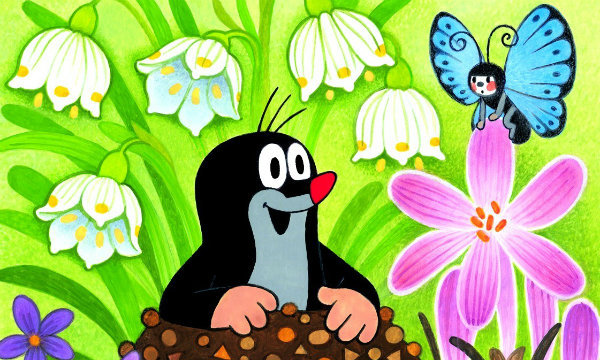 2020.		Szakmai ProgramSZAKMAI PROGRAMTartalom:A Családi Bölcsőde adatai…………………………………………………………………..…………..3Az ellátandó csoport és terület jellemzője……………………………………………………………...…………..4 A szolgáltatás célja, feladata alapelvei…………………………………….…………………….…….…………7Együttműködés a szolgáltatáson belül és a tágabb környezettel………….…………………………………………………………...11 Személyi feltételek…………………………………………………….……………………13Tárgyi feltételek………………………………………………….……………………....14A feladatellátás szakmai tartalma, módja, a biztosított szolgáltatások formái, köre, rendszeresség, a gondozási, nevelési, fejlesztési feladatok…………..……….……………………………………………….…….16Alaptevékenységen kívüli kiegészítő szolgáltatás…………………….…………………………………………………22Az ellátás igénybevételének módja………………………………….……………………………………..…...22A Családi Bölcsőde szolgáltatásáról szóló tájékoztatás…………….…………………………………………………………23Az igénybe vevők és a személyes gondoskodást végző személyek jogainak védelmével kapcsolatos szabályok…………………………………………………………………………23A folyamatos szakmai felkészítés módja, formái………………..………………………………………………………..….25A Családi Bölcsőde hálózat működése………………………….……………………………..……………….25A hálózati működés szakmai alapelvei, tartalma…………….……………………………………………………………..26A hálózati koordinátor feladatai…………………………………………………..………………………29   Mellékletek:A megállapodások tervezete (Gyvt.32.§.HázirendCsaládi Bölcsőde adataiCsaládi Bölcsőde neve:			Pécs és Környéke Szociális                                                                       Alapszolgáltatási és Gyermekjóléti                                                                      Alapellátási Központ és Családi                                                                       Bölcsőde Hálózat Kis Vakond CsaládiBölcsődeCíme:						7668 Keszü, Petőfi u. 156. Nyitva tartás: 				H-P: 7.30 órától – 16.30 óráigEllátási terület:				Pécsi Többcélú Agglomerációs                                                                        Társulás Közigazgatási területe és Gyód Község Közigazgatási területeFérőhelyszám:				5 főSzolgáltatást nyújtó személy:		Karsainé Rucz TímeaTanúsítvány száma, szerzés ideje:		138993/5/2017, 2017.07.11.Telefon:					06/30-633 1936E-mail: 					kisvakondcsn@gmail.comWeblap:					www.pkszak.huSzolgáltatást nyújtó személy:		Kenyeres AnnaHelyettes személy: 				Kristófné Wirth AnitaTanúsítvány száma, szerzés ideje:		12-CSN/46-1,2012.12.15.Helyettes személy: 				Kelemen RékaTanúsítvány száma, szerzés ideje:		10-CSN/40-11 2015.08.07.Fenntartó neve: 				Pécsi Többcélú Agglomerációs                                                                       TársulásSzékhely: 					7621 Pécs Széchenyi tér.1Képviselője:					Pfeffer JózsefHonlap:					www.pecsikisterseg.huE-mail:					iroda@pecsikisterseg.huTelefonszám:					72/533-837Szakmai program készítőjének neve: 	Vitéz NikolettaSzakmai program érvényességi ideje: 	Határozatlan idejű. Jogszabály illetve egyéb változásokesetén felülvizsgálat. A szakmai program készítésének dátuma: 2020. 02. 26.Hálózat eseténHálózat neve:					Pécs és Környéke Szociális                                                                      Alapszolgáltatási és Gyermekjóléti                                                                      Alapellátási Központ és Családi                                                                      Bölcsőde HálózatHálózat székhelye: 				7621 Pécs, Rákóczi u.1Hálózat működési területe:		Pécsi Többcélú Agglomerációs Társulás közigazgatási területeHálózati koordinátor neve: 		Vitéz NikolettaHálózati koordinátor elérhetőségei: 	Tel.: 06-30-570-8239, Cím: 						7621 Pécs, Rákóczi. u.1.  E-mail: 					ptktcsana@gmail.comEllátandó célcsoport és az ellátandó terület jellemzői:Keszü község Pécstől 5–7 km-re délre-délnyugatra fekszik. Innen a város déli része, a Kertvárosként ismert lakótelep személygépkocsival néhány perc alatt elérhető. A megyeszékhely közelsége mindig, de különösen a 20. század második felében alapvetően meghatározta Keszü sorsát, fejlődését vagy stagnálását, a lakosság életviszonyait, infrastrukturális ellátottságát, munkahelyét, óvodai, iskolai, kulturális és egészségügyi ellátottságát. Elmondható, hogy Keszü ma Pécsnek nemcsak szorosan vett vonzáskörzetéhez tartozik, hanem szinte részének tekinthető.A lakosság lélekszáma az 1980-as évek vége óta növekszik. Ennek oka, hogy a falu fiatalabb generációja visszaköltözik Keszübe, emellett sok városi ember, (köztük sok kisgyermekes) adja el a panellakását és vásárol házat a városkörnyéki községekben. Így a népesség korfája egyre inkább a fiatalok felé tolódik el. A helyi foglalkoztatási lehetőség kevés, a Keszüiek döntő része naponta Pécsre jár dolgozni. A munkanélküliség aránya alacsony. Mind ezek következménye, hogy 2018-ban nyíló 7 fős Bölcs Csibe Családi Bölcsőde csoportja mellé, rövid időn belül igény merült fel a lakosság részéről, egy újabb csoport kialakítására. Ma a községben Gyóddal közös körjegyzőség és cigány kisebbségi önkormányzat is működik. Az együttműködésük szoros, folyamatosan színes programokat szerveznek, illetve az óvodai ellátást, Gyód községe tudja biztosítani Keszü lakossága számára. Gyód község Baranya megyében, a Pécsi járásban, Pécstől 6 km-re-délnyugatra található. Keszün át közelíthető meg. A község elhelyezkedését tekintve a szülők többsége Pécsre jár dolgozni, így a kisgyermekek napközbeni – családi bölcsődei - elhelyezését könnyebben és gyorsabban meg tudják oldani. Családi Bölcsődénk, a dolgozó családok számára kíván napközbeni szolgáltatást nyújtani, mivel a mai gazdasági helyzet nem teszi mindenkinek lehetővé, hogy a gyed-gyes teljes időszakát kihasználva otthon maradjon gyermekével. 2.1 Az ellátandó célcsoporthoz:A Keszüi Kis Vakond Családi Bölcsőde a működési engedélye alapján 20 hetestől - 3 éves korú gyermekeket lát el.20 hetes-1 éves korig jellemző az újszülött kori reflexek, tanulás és szocializáció kezdete. Kezd kialakulni az utánzás, a cselekvés és a fejlődés alapján, szenzomotoros tapasztalatszerzéssel. Az anyához fűződő kötődés fontos, ekkor még teljesen másokra van utalva, alapvető igényeit ki kell elégíteni- később személyiségproblémák alakulhatnak ki ennek hiánya miatt. Fő feladat a bizalom kialakítása1-2 éves kor közötti gyermekek fejlettségi szintje elég különböző: van, aki jár, van, aki még csak próbálkozik, de többségük már minden érzékszervét használja (látás, hallás, érzékelés, ízlelés, tapintás) ezért nagyon fontos az inger gazdag környezet. Ebben az időszakban már kezdik magukat irányítani, de mivel az idegpályák még nem elég fejlettek, mozgásuk ösztönös, nem koordinált, így hamar elesnek, levernek tárgyakat, belegabalyodnak dolgokba.Mozgásigényük nagy, a finom motorikus fejlődés egy későbbi életszakaszra tehető, ezért nagy teret kell engedni a játéknak és a tanulásnak. Jellemzően minden érdekli őket, de a folyamatos koncentrálás és figyelem, összpontosítás még korai elvárás, ezért olyan játékokkal kell lefoglalni őket, melyek sok külső- belső tapasztalatot adnak, de nem hosszú időn át tartóak és lehetőleg mozgással, énekkel, zenével kísért játékos felfedezések legyenek. Az 1-2 év közötti gyermek fejlődése 4 síkon mozog. A mozgás tökéletesedése, a beszéd kialakulása, a gondolkodás fejlődése és az érzelmi életének gazdagodása.Eszközeik lehetnek: tányér, (csőrős) pohár, kanál és bármilyen tárgy (háztartási eszközök Pl: flakonok, dobozok, ruhacsipeszek, száraz/nedves törlőkendő, stb.) válhat eszközzé a tanulás és a fejlődés útján, ami kellően biztonságos és fokozhatja a kreativitásukat.Játékai lehetnek: mesekönyvek, különböző labdák, építőkockák, homokozók, mozgást segítő játékok (babakocsi, hinta).Bútorai: kiságy (lehet még a rácsos, de mindenképp leesés gátlós vagy fektető), kis szék, kis asztal, polcos szekrény.2-3 éves korú gyermekek esetében a szocializálódás igénye már felmerülhet. Sokan szeretik a hasonló korú játszótársakat, bár nem ritka, hogy az idősebbek felé is orientálódnak.Mozgásigényük még mindig nagy, de már jobban leköthetők logikai, finom motorikus mozgást is igénylő feladatokkal. Ekkorra már stabilan járnak, futnak (inkább már a megállás okozhat gondot), de a dackorszak beköszöntével az önfegyelmük „elhalványodik”, szinte szándékosan löknek le dolgokat például a polcról, vagy amit eddig meg tudtak csinálni, most már „csak azért sem”. Az alkotókészségük bámulatosan fejlődik, gondolkodás béli fejlődésük látványossá válik, beszédük letisztul.Szívesen hallgatnak zenét, táncolnak, tornáznak, festenek, rajzolnak, gyurmáznak, a szerepjáték alapjait néhány állaton keresztül elsajátítják. (Mit mond a kutyus? Mit eszik a cica? Hogy ugrál a béka? ) Ekkorra már ismerik az emberi testrészeket, érdeklődve figyelik a természetet, többé-kevésbé önállóan étkeznek kanállal, pohárból isznak és ez a korszak lehet a pelenkáról a bilire vagy a –szűkítővel ellátott- WC-re áttérés legmegfelelőbb időszaka. Talán már próbálkozik az önálló öltözéssel, vetkőzéssel és a finom motorikus mozdulatsorok is élményt nyújthatnak nekik.Eszközeik: tányér, pohár, kanál, villa, eszköz/játék: gyurma, rajzeszközök, „gyerek biztos „olló, bicikli, motor, labda, homokozós játékok, stb.Játékaik: mesekönyv (már vékonyabb lap), fa játékok, puzzle, memória játék, bábok, erősebb hanghatású játékok (szirénázó autó, sírós babák, dobok, hangszerek), ügyességi játékok (toronyépítők, összerakók) , nagyobb fűzhető golyók, alakzatokhoz kapcsolódó, felismerő „helyre illesztős” játékok, stb.Bútoraik: stabil székek, asztalkák, fektetők, szivacsok, polcos esetleg fiókos (baleset veszélyeket lehetőleg kiiktatni), „beledobálós” játéktárolók (hogy a rendrakás élmény legyen).A Családi Bölcsőde, mindazon szülőknek kíván szolgáltatást nyújtani, akik kiscsoportos ellátást igényelnek, és családias környezetben szeretnék tudni gyermeküket.A szolgáltatás célja, feladatai, alapelvei:Célunk olyan gyermekek napközbeni ellátása, akiknek a szülei idő előtt kényszerülnek visszamenni, dolgozni. Családias légkörben, kellemes környezetben kialakított kis csoportba fogadjuk a gyermekeket. Családi Bölcsőde révén rugalmasan alkalmazkodunk a szülők igényeihez munkaidejük alatt felügyeletet, gondozást, nevelést, étkezést, foglalkozást nyújtunk gyermekeik számára. Mivel a nap folyamán, két kisgyermeknevelő foglalkozik a gyermekekkel, több idő jut egy-egy kisgyermekre, mint a hagyományos intézményi keretek között működő bölcsődében.A gyermekek korának és személyiségüknek figyelembevételével látjuk el feladatainkat, tiszteletben tartva a családok igényeit és a gyerekek egyéniségét. A családias körülmények és kis csoportlétszám megkönnyíti a gyermekek számára a szülőktől való elszakadást, a könnyebb beilleszkedést. Nagyfokú kreativitás, művészeti beállítottság, nagyszámú vers, mondóka és mese ismerete, sok éves szakmai tapasztalat jellemző mindkettőnkre.Feladatnak tekintjük, hogy a gyermekek fejlődéséhez szükséges biztonságos, gyermekbarát, hangulatos és esztétikus környezetet megteremtsük. Nevelési programjaink változatosak, melyek mindig a játéktevékenységhez az évszakokra lebontva, ünnepekhez igazodva kapcsolódnak. Meleg szeretetteljes odafordulással a gyermek életkori- és egyéni sajátosságait, fejlettségét, pillanatnyi fizikai, testi és pszichés állapotát figyelembe véve segíti a gyermek fejlődését. A testi-lelki harmónia kialakulását és annak megőrzését segíti a Napirend. Az alapelvek tekintetében a következő, - a Bölcsődei nevelés-gondozás Országos Alapprogramjában maghatározott alapelveket vesszük figyelembe:A család rendszerszemléletű megközelítése A rendszerszemlélet lényege, olyan egységes látásmód alkalmazása, amely a családot, mint egészet tekinti kiinduló pontnak. A családban zajló eseményeket a kisgyermek visszatükrözi, ezáltal képet kaphatunk a család erősségeiről és gyengeségeiről. Figyelünk arra, hogy az erősségek hangsúlyozásával segítséget nyújthatunk a családoknak. A koragyermekkori intervenciós szemlélet befogadása Minden olyan tevékenység, amely a kisgyermek sajátos szükségleteit szolgálja. A bölcsőde funkcióját tekintve alkalmas színtér a koragyermekkori intervenció szemléletének alkalmazására. Feladatunk az estlegesen felmerülő fejlődésbeli lemaradások, megtorpanások felismerése és jelzése, hiszen kutatások is bizonyítják, hogy az emberi fejlődés üteme az első években a leggyorsabb. Sokszor a munkánkban a visszajelzés a legnehezebb feladat, minden szülői értekezleten nagy hangsúlyt fektetünk ennek kiemelésének fontosságára.   A családi nevelés elsődleges tisztelete A kisgyermek nevelése elsődlegesen a család joga és kötelessége. A család az elsődleges szocializációs szintér a gyermek életében. A bölcsőde a családi nevelés értékeit, hagyományait és szokásait tiszteletben tartva és azokat segítve veszünk részt a gyermekek nevelésében. Ezért is fontos számunkra, hogy a szülők különböző szinteken be tudjanak kapcsolódni a bölcsőde életébe. A fokozatos beszoktatás alatt a szülő betekintést kap a csoport életébe. A gyermek, otthoni napirendje és a bölcsődés napirendje összehangolása segíti a kisgyermekek közösségbe való beilleszkedését. A szülőkkel együttműködve segítjük a gyermekek önállósodási folyamatait, helyes szokások kialakítását.A kisgyermeki személyiség tisztelete Azt gondoljuk, hogy minden kisgyermek egyedi, megismételhetetlen, mással nem helyettesíthető individuum, egyéni szükségletekkel rendelkező, fejlődő személyiség. Különleges védelem, bánásmód illeti meg. A bölcsődei nevelés a gyermeki személyiségének kibontakozását segíti az alapvető gyermeki jogok tiszteletben tartásával. A nevelés során figyelmet fordítunk az etnikai, kulturális, vallási, nyelvi, nemi valamint fizikai és mentális képességbeli különbözőségek iránti tolerancia kialakítására.  A szolgáltatást nyújtó személyiségének meghatározó szerepe A gyermekekkel foglalkozó felnőttek személyisége minden korosztálynál fontos így a bölcsődés korú gyermekeknél és szüleiknél is meghatározó szerepe van a szolgáltatást nyújtó személyiségének. Magatartásával, szakmai felkészültségével hat a kisgyermekekre, s rajtuk keresztül a családra. Ebből adódóan fontosnak tartjuk, a folyamatos önképzést, konzultációkat szakmai megbeszéléseket, a szakmai tudás szinten tartásáért, fejlődéséért.A biztonság és a stabilitás megteremtése A szülővel történő fokozatos beszoktatás a családdal való együttműködést helyezi előtérbe. Az anya, az apa vagy más családtag jelenléte biztonságot ad, segíti a szolgáltatásnyújtó személy és a gyermek között az érzelmi kötődés kialakulását, ezzel a gyengéd átmenetet, az új környezethez való alkalmazkodást. A szülővel történő fokozatos beszoktatás folyamata során tovább építi a bizalmi kapcsolatot, a szülő információt ad a bölcsődei nevelés tartalmáról és a kisgyermekfejlődés sajátosságairól. A szolgáltatást nyújtó személye a bölcsődei nevelés szakembere, aki személyiségével, nevelői attitűdjével mintát jelent a családok és a gyermekek számára egyaránt. Érzelmi biztonságot nyújt, tájékozódásul szolgál, segíti a gyermeket a jó szokások kialakításában. A napirend folyamatosságából, az egyes mozzanatok egymásra épüléséből, forgatókönyv szerű ismétlődéséből adódóan tájékozódási lehetőséget, stabilitást, kiszámíthatóságot eredményeznek a napi események sorában a gyermek számára. Az új helyzetek fokozatos bevezetése segíti az alkalmazkodást, a megismerést, a változások elfogadását.Fokozatosság megvalósítása A fokozatosság elvének a nevelés minden területén jelen kell lennie, mert minden változás a kisgyermeket érzékenyen érint. Ha fokozatosan szoktatjuk őket az új helyzetekhez segíti az alkalmazkodásukat, a változások elfogadását, az új dolgok, helyzetek megismerését, elfogadását, a szokások kialakulását. Egyéni bánásmód érvényesítése A gyermek fejlődésének alapvető feltétele a felnőtt őszinte érdeklődése, figyelme, megbecsülése, a gyermek kompetenciáján alapuló választási lehetőség biztosítása, a pozitív megnyilvánulások támogatása, erősítése. A szolgáltatást nyújtó személy szeretetteljes odafordulással, megfelelő környezet kialakításával a gyermek életkori-, és egyéni sajátosságait, fejlettségét, pillanatnyi fizikai és pszichés állapotát, hangulatát figyelembe véve segíti a gyermek fejlődését. Fontos, hogy a családi bölcsődébe járó gyermekek mindegyike folyamatosan érezze a róla gondoskodó felnőtt figyelmét, elfogadását. Akkor is, ha lassabban fejlődik, ha viselkedése különbözik a megszokottól, és emiatt nehezebben kezelhető. A szolgáltatást nyújtó személy elfogadja, tiszteletben tartja a vallási, nemzetiségi, etnikai, kulturális stb. hovatartozást, lehetőség szerint segíti az identitástudat kialakulását és fejlődését, segíti a saját és más kultúra, hagyomány megismerését, tiszteletben tartása.Gondozási helyzetek kiemelt jelentősége A nevelés és a gondozás elválaszthatatlan egységet alkot. Minden gondozási művelet közben nevelés is történik.  A gondozási helyzet a szolgáltatást nyújtó személy és kisgyermek kölcsönös, bensőséges viszonya, amely hozzájárul a nevelési feladatok megvalósításához.A gyermeki kompetenciakésztetés támogatása A gyermek első éveiben alapozódnak meg a kognitív, érzelmi és társas kompetenciák, ezért támogatásuk kiemelt jelentőséggel bír a bölcsődei nevelésben. Feladatunk, olyan helyzetek, játéktevékenységek, gondozási helyzetek biztosítása, amelyeken keresztül a kisgyermek élményekhez, tapasztalatokhoz jut, átélheti a spontán tanulás, megismerés, felfedezés örömét. Ez által erősödik benne a megismerési vágy, a természetes kíváncsiság. Pozitív visszajelzésekkel, megerősítéssel, biztosítjuk a tanulási vágyát.Együttműködés a szolgáltatáson belül és a tágabb környezettel:A szülőkkel való jó együttműködés alapja annak, hogy az általunk ellátott gyermekek a Családi Bölcsődénkben jól és biztonságban érezzék magukat. A szülő a gyermek életében az elsődleges nevelő szerepet betöltő személy, mi ezt kiegészítjük és a szülővel szorosan együttműködve segítjük őket, tiszteletben tartva a szülő elvárását, nevelési módszereit.-	 Érdekképviseleti fórumot működtetünk, amelyben a szülők képviseltetik magukat, szülőértekezletet szervezünk, ahol tájékoztatjuk a szülőket a Családi Bölcsődét érintő lényeges kérdésekről, esetleges változásokról. A mindennapos személyes kapcsolat során tájékoztatjuk őket a gyermekeik fejlődéséről, a napi történésekről. Fenntartónk a Pécsi Többcélú Agglomerációs Társulás a kapcsolattartás módja személyesen, telefonon, illetve e-mail-en keresztül, valósul meg.Működtetőnk a Pécs és Környéke Szociális Alapszolgáltatási és Gyermekjóléti Alapellátási Központ és Családi Bölcsőde Hálózata. Az intézmény vezetőjével rendszeresen találkozunk személyesen, a flottás telefonrendszernek köszönhetően ingyenesen tudunk konzultálni bármilyen esetben. Munkaértekezleteket rendszeresen tart az intézményvezető, ahol tájékoztat bennünket az intézményt érintő kérdésekről, jogszabály-változásokról, költségvetési helyzetről.Családi Bölcsőde koordinátorunkkal mindennapos kapcsolatban állunk (személyes, telefonos, elektronikus). A koordinátor vezetésével havonta egy alkalommal esetmegbeszélőn veszünk részt, ilyenkor találkozunk a hálózathoz tartózó többi Családi Bölcsődében dolgozó munkatárssal. Itt nyílik lehetőség arra, hogy a munkánk során felmerülő szakmai kérdéseket megvitassuk, meghallgassunk más Családi Bölcsődékben dolgozó munkatársakat, a pozitív-negatív problémamegoldásokat átbeszéljük. A koordinátor által tematikusan összeállított belső képzés során eddigi ismereteinket felelevenítjük, illetve új szakmai ismereteket szerzünk.Hálózatunk állandó helyettese Kristófné Wirth Anita, aki szabad napjain ellátogat hozzánk, hogy megismerje a bölcsődénkbe járó gyerekeket. A gyermekekkel kapcsolatos főbb információkat folyamatosan megosszuk vele, hogy a helyettesítés zökkenőmentes legyen. Rendszeres kapcsolatot tartunk a helyi gyermekorvossal és a védőnővel, konzultálunk a vírusos, járványos időszakokban. A védőnő egyike azon személyeknek, akik által a Családi Bölcsődénk megismertetésre kerül a helyi közösség kisgyermekes családjainak körében. Kapcsolatot tartunk a helyi Gyermekjóléti Szolgálat munkatársával, jelzése alapján férőhelyet próbálunk biztosítani a hátrányos helyzetben lévő gyermekek számára.Szükség esetén felvesszük a kapcsolatot a külső szakemberekkel pl.:(logopédus stb.)Módszertani Intézménnyel /MACSKE Napközbeni Gyermekellátást Nyújtó Szolgáltatók Országos Egyesületével/ folyamatos a kapcsolatunk.Családi Bölcsődénk jó kapcsolatot ápol a szomszédos községben elhelyezkedő Gyódi óvodával, amely által zökkenőmentes átmenetet tudunk biztosítani a gyermekek számára az óvodába menetelkor.Minden esetben ügyelünk arra, hogy a szülő tudomása nélkül nem kérhetünk információt a gyermekről. Ezek az együttműködések első sorban a szolgáltatás hatékonyabbá tételét, illetve a szülősegítő szolgáltatások célját szolgálhatják, kiemelt figyelmet fordítva a Gyvt. 17. § - ban meghatározott jelzőrendszeri feladatok megvalósítására.Személyi feltételek:Keszüben a második Családi Bölcsődei csoport létrehozását, az önkormányzat tulajdonában lévő családi ház emeleti szintjén tudtuk létrehozni, ezért a jogszabályokat figyelembe véve két nyolc órás kollega nyújtja a szolgáltatást öt gyermek számára.A Családi Bölcsőde, szolgáltatást nyújtó személye, Karsainé Rucz Tímea, Keszüi lakos, aki több éven keresztül a Gyermekjóléti Szolgálatnál dolgozott, mint családgondozó, közben megszerezte a kisgyermeknevelői képesítést, azonosítója 54 761 02, 2017. 07. 11. Ezt követően bölcsődében kezdett dolgozni. Munkaideje napi 8 óra. Négy gyermek édesanyja, így édesanyaként is sok tapasztalatot szerzett a gyermekekkel való gondoskodás területén. Kreativitásával fejleszti a gyerekek kézügyességét, szépérzékét, ezzel teszi vidámmá a bölcsőde környezetét. A Családi Bölcsőde másik szolgáltatást nyújtó személye, Kenyeres Anna, munkaideje napi 8 óra, gimnáziumi érettségivel rendelkezik, munkaköréhez szükséges végzettség megszerzése folyamatban van.Gyermekkora óta sportol, évek óta edzőként gyermekekkel foglalkozik. A sport kitartásra, türelemre tanította, amelyet nagy szeretettel ad tovább a gyermekeknek is. Fontos számára a gyermekek kiegyensúlyozottságra és magabiztosságra való nevelése. Kristófné Wirth Anita a PKSZAK Családi Bölcsődehálózatának állandó helyettese 2012 decemberében, 12-CSN/46-1 számon szerezte meg a „családi napközi szolgáltatást nyújtó személy”képesítést. Férjével két tizenéves gyermeket nevelnek Kővágószőlősi otthonukban. Személyiségének, folyamatos önképzésének és tájékozottságának köszönhetően kisgyermeknevelői feladatait magas szintű kompetenciák mentén, felelősséggel látja el. Korszerű játék-módszertani ismeretekkel és kiváló, folyamatosan megújuló anyanyelvi – gyermekirodalom –és ének-zenei tudással rendelkezik. Mindannyiuk számára fontos, hogy az általuk gondozott gyermekek számára a szakmai tudásuk legjavát nyújtsák, elkötelezettek, nyitottak, kreatívak, szeretetteljes és gondoskodó környezetet biztosítanak.Kelemen Réka állandó helyettes, iskolai végzettsége: érettségi bizonyítvány, csecsemő és kisgyermek gondozó- nevelő (2015.02.10.-Aluno okt. közp.); Családi napközi üzemeltetője tanfolyam (2015.08.07. Best Work kft.); Bébiszitter tanfolyam (2015.08.07. Best Work kft) Férjével és 1 gyermekével él.Elkötelezett, tudásának legjavát adja, hogy a gyerekek ellátása a legmagasabb szinten történjen. Lelkes természetbarát ennek szeretetét igyekszik átadni a gyerekeknek. Lételeme a mozgás és ezt a gyerekeknél is mozgásos játékokkal, réten való önfeledt szaladgálással igyekszik megvalósítani. Nagyon szereti a meséket, a bábokat, az énekeket, úgy gondolja, ez nem hiányozhat a gyerekek mindennapjaiból sem! Tárgyi feltételekA Családi Bölcsőde egy kertes családi ház, emeleti szintjén kapott helyet Keszü fő utcáján. Az ingatlan, a Keszüi önkormányzat tulajdonához tartozik. A ház alsó szintjén található a Bölcs Csibe Családi Bölcsőde. Az ingatlan autóval, tömegközlekedéssel jól megközelíthető, a buszmegállótól pár percre helyezkedik el. A Kis Vakond Családi Bölcsőde környezetének kialakításánál az elsődleges szempont a biztonság. Szolgáltatásunk magas szintű ellátást biztosít a gyermekek számára, melynek része a szakmailag jól megválasztott játékeszközök, technikai felszerelések, amelyek mind programunk megvalósítását szolgálják. A belső berendezés a gyermekek méretének, szükségleteinek megfelelő, könnyen tisztántartható, esztétikus, biztonságos lekerekített bútorok, polcok, amik megfelelően rögzítve vannak.Házba belépve egy nagy folyosó található, ahol a Bölcs Csibe Családi Bölcsődébe járó gyermekek számára lett kialakítva az öltöző. Balra található a csoportszoba (kb.25nm) A folyosón tovább haladva balra található a tálaló konyha, amit mind két csoport  közösen használ, tálalásra illetve a Bölcs Csibe csoport gyermekei számára itt biztosítjuk az étkezéseket. Csúszásmentes kerámia padlólap burkolat, konyhai szekrény, tálaló szekrény, polc, mikrohullámú sütő, hűtő található. A konyhát előkészítésre, melegítésre, mosogatásra, az edények szárítására, tárolására használjuk. Külön csepegtető tálcát, szekrényt használunk a tányéroknak, poharaknak. Tovább haladva van egy igényesen kialakított fürdőszoba, amiben a gyerekek mosakodáshoz szükséges eszközök (kb.9nm) is találhatóak. A fürdőszobával szemben egy külön WC található.  A bejárati ajtóval szemben található a lépcső, amin feljutunk az emeletre. Felérve egy tágas előtérbe érkezünk, ahol kialakításra került a Kis Vakond Családi Bölcsődei csoport gyermekei számára az öltöző rész. Minden gyermek számára külön polc rész lett kialakítva, jellel ellátva, illetve alatta a gyermekek magasságához igazodva pad lett elhelyezve, aminek az aljában a cipőjüket tudják tárolni. A falon találhatóak a fontos információkat tartalmazó hirdető tábla is. Tovább haladva, bal oldalt van a fürdőszoba, ahol csúszásmentes kerámia padlólap burkolat, tükrös mosdó, fürdőkád, WC, polc található, amiben a fogmosó poharak, fogkrémek és jelekkel ellátott elérhető törölköző tartó található, ami a gyermekek méreteihez illeszkedik. Minden gyermek külön törölközővel, fésűvel rendelkezik, a tiszta törölközőket a szülők biztosítják. Személyes eszközeiket a gyermekek elérhető, állandó jellel ellátva önállóan tudják használni.A fürdőszobával szemben kapott helyet, egy íróasztal székkel.  A lépcsőn felérve, jobbra a csoport szobába érkezünk, ami kb. 30nm2-es. Meleg burkolat, nyitott polcok, szekrény, szőnyeg, bőséges játékkészlet, asztalok, székek találhatóak a helységben, ami a gyermekek életkorához igazodnak. Saját kézzel festett dekorációval színesítjük a szobákat, hogy a gyermekek minél jobban érezzék itt magukat. A padló könnyen tisztítható, fertőtleníthető, a lemosható játékokat hetente, fertőző betegségeknél naponta tisztítjuk. Vannak csendes és aktív játszásra, nagymozgásos tevékenységre alkalmas területek is. A berendezések, eszközök a pihenést is szolgálják („puha” területek, játszópárnák, matrac, kuckó). Csecsemőkorú gyermek esetén elkerített szobasarok áll rendelkezésre.Olyan játékokkal igyekeztünk megtölteni a polcokat, melyeknek színe, alakja és minősége felkelti a gyerekek figyelmét. Úgy állítottuk össze a játékok kínálatát, hogy több fajta tevékenységre is alkalmasak legyenek. Fontos szempont volt még a csoport életkori és nemek szerinti összetétele.Alapjátékok: babák, állatfigurák, labdák, mesekönyvek, mondókás és verseskönyvek, mozgásfejlesztő játékok (dömper, autó), kézügyességet fejlesztő játékok, Csecsemő korosztály játékai: csörgők, karikák, kockák, képeskönyvekTipegő korosztály játékai: autók, különböző könyvek, konstruáló játékok, építő kockák, Montessori toronySzerepjátékok (pl.: szerszám és főzősarok, orvosi táska, babaruhák), finommozgást fejlesztő játékok (mozaik, gyöngy), emlékezetet, gondolkodást fejlesztő játékok (kirakók, dominó, stb.), alkotó játékok (gyurma, festékek, ceruzák, zsírkréták, különböző papírok, nagyobb gyerekeknek olló, ragasztó).A játékok tárolása, funkció szerint (manipuláció, konstruálás, utánzás, nagymozgás, szerepjáték stb…) történik. A játékok –a gyermekek számára jól látható és elérhető helyen vannak. Az alkotó tevékenység kellékeinél a láthatóság szempontjait vettük figyelembe.A kisebb gyerekeknél a pihenést, alvást járókában, a nagyobbak számára az előírásoknak megfelelő műanyag kis ágyakon oldjuk meg. Az ágyhuzatokat kéthetente adjuk haza a szülőknek. A padló könnyen tisztítható, fertőtleníthető.A gyermekek levegőztetését a családi ház elkerített, nyugodt, füves kertjében oldjuk meg. A korosztálynak (20 hetes-3 éves) megfelelő játékokkal rendeztük be az udvart és folyamatosan gondozzuk, (mérgező növények nem találhatóak). Az udvaron vannak mobil játékok: motorok, labdák, homokozó (4nm), talicska, stb. A játékok tárolását a házhoz tartozó garázsban oldjuk meg. A homokozót rendszeresen letakarjuk, felássuk, és félévente cseréljük.A feladatellátás szakmai tartalma, módja, a biztosított szolgáltatások formái, köre, rendszeressége, a gondozási, nevelési, fejlesztési feladatokA bölcsődei nevelés feladatai:A családok támogatásaEgészségvédelem, az egészséges életmód megalapozásaAz érzelmi és társas kompetenciák fejlesztéseA megismerési folyamatok fejlődésének segítéseA bölcsődei nevelés főbb helyzeteiA bölcsődei nevelés megvalósításának sajátos feltételeiCsaládok támogatásának módszereiA bölcsődei ellátást nyújtó kapcsolatrendszereAlapellátáson túli szolgáltatásokAz ellátást nyújtó személy feladatai a gondozás, nevelés folyamatában A gyermek beszoktatása a Családi BölcsődébeA Családi Bölcsődében a beszoktatás a legtöbb esetben könnyen zajlik, mivel havonta lehetőség van eljönni a bölcsődébe játszani egy órát a Játszó órára, ahol nem csak a gyerekek, hanem a szülők is megismerik a bölcsődét. Az ide érkező gyermekek számára nem ismeretlen a környezet, így folyamatos és gördülékenyebb a beszoktatás. A kicsi gyermekek beszoktatásakor még nagyon intenzíven hatnak az édesanya érzelmei. Ezért törekszünk arra, hogy, lassan, fokozatosan szakadjon el egymástól anya és gyermeke. Az első héten napi 1-2 órát tölt el a szülő és a gyermeke együtt a Családi Bölcsődében.  Ez alatt az idő alatt a gyerek és szülei megismerik a Családi Bölcsőde szokásait, és mi is megismerjük a kisgyermeket, illetve szokásait (mivel játszik szívesen, anya gondozási- nevelési folyamatát, szokásait, stb.). Ismertetjük, a Családi Bölcsőde napirendjét. A második héten az anya már rövidebb időre egyedül hagyja a gyermeket, ilyenkor mindig megbeszéljük a gyermekkel, hogy az anya kis idő múlva újra itt lesz vele. A fokozatosság nagyon fontos számunkra. Akkor tekinthetjük sikeresnek a „beszoktatást” ha a kisgyermek már sírás nélkül válik el az anyától. A gyermekek napirendjeA Családi Bölcsődénk napirendje biztosítja a kisgyermekek számára az állandóságot növeli a kiszámíthatóságot és a biztonságérzetet, segíti megérteni a dolgok sorrendjét. A napirendnél figyelembe vesszük a gyermekek fejlettségét, egyéni szükségleteiket, a gyerekek vérmérsékletét. A kicsi gyermekeknél áttekinthető rendszert alakítunk, így biztosítjuk a gyermekek belső nyugalmát. A nagy gyermekeknél is figyelembe vesszük az igényeket (pl.: alvási szokások). Az évszakok váltakozásánál is figyelünk a napirend kialakítására. Télen kevesebb időt töltünk kint a levegőn, nyáron szinte egész nap kint vagyunk.Általános érvényű napirend:Napirend7.30. - 8.00 Érkezés, Szobai játéktevékenység, Reggeli előtt kézmosás8.00 - 8.30 Reggeli8.30 - 9.30 szabad játék a szobába9.30 - 10.00 tízórai (gyümölcs, gyümölcslé)10.00 - 11.00 játék az udvaron, szükség szerint WC használat11.00 - 11.30 bemenet az udvarról, gondozási tevékenység, fürdőszoba használat11.30 - 12.00 Ebédelés12.00 - 12.10  Szájöblítés12.10 - 14.30  Csendes pihenő14-30 - 15.00 Ébredési sorrendben öltözködés, fürdőszoba használat15.00 - 15.30  Uzsonna15.30-16.30 Időjárástól függően udvari játék, távozásSzobatisztaságra nevelés, WC használatA szobatisztává válás folyamata gyermekenként igen eltérő. Mivel a Családi Bölcsődénkben eltérő korosztályú gyermekek vannak, ezért eltérőek ezek a szokások.5-12 hónapos csecsemő és a 1-3 éves korú gyermekek pelenkázás szükség szerint történik, de mindig a napirendet figyelembe vesszük. Elő készítjük a hozzá szükséges kellékeket (pelenka, törlőkendő, krém). Mindig szakszerűen és türelemmel végezzük a gondozást. Pelenkázás után mindig kezet mosunk, fertőtlenítünk, felnőttek, gyermekek egyaránt. Ez a korosztály már ismerkedik a szobatisztasággal. A nagyobb korosztály gondozás terén már önállóbbak, csak felügyeletet igényelnek, ami nem azt jelenti, hogy nem segítünk, ha kell. Ebben a korban kezdjük a szobatisztaságot, minden délben, tisztázáskor felajánljuk a bilit, azonban csak akkor ültetjük rá, ha a gyermek is szeretné. Soha nem erőltetjük a szobatisztaságot és a szülővel is folyamatosan egyeztetünk.MosakodásA kisgyermek napirendjébe beletartozik, hogy minden étkezés előtt (étkezés után csak abban az esetben szükséges, ha a gyermek maszatos lesz), illetve minden WC használat előtt, illetve után kezet mosunk. 5-12 hónapos csecsemő kezét és arcát folyóvízzel mossuk. 1-3 éves gyerekek mosakodásnál a víz alá tartják a kezüket, kis segítséggel egyedül is tudnak már kezet mosni. A csapot ki tudják nyitni, elérik a törölközőjüket. A nagyobb gyerekek már jelüket megismerik, mosakodás után a saját törölközőjükbe törölköznek. Fogat mosnak minden délben, ebéd után. Önállóan tükör előtt fésülködnek.Öltözködés5-12 hónapos csecsemő öltöztetése ismétlő mozdulatokon alapul, segítő mozdulatokat tesz, részt vesz az öltözködésben. Az öltözködést kellemes élményé tesszük, azzal, hogy ki is várjuk, amíg megteszi. Jelzéseit figyelemmel kísérjük. 1-3 éves korosztály egy-egy ruhadarabot önállóan kis segítséggel le tud venni, de már a felöltözködéssel is próbálkozik. Bonyolultabb öltözködési mozdulatokat segítségünkkel végzik (begombolás, cipzár felhúzás). A nagyobb gyerekek már képesek, hogy önállóan felöltözzenek és a gombot is be tudják gombolni. Siker élményeiket mindig dicsérettel, elismeréssel jutalmazzuk.Alvás, pihenésA zavartalan fejlődés egyik feltétele az alvás és pihenés biztosítása. Lehetnek egyéni különbségek a gyermekek alvás igényei között. Valamelyik gyermek korán elalszik, későn kel, későn fekszik. Ezért fontos a nyugodt alvás megteremtése. A gyerekek számára ki lett alakítva pihenő sarok ahol napközben, ha elfárad, le tud pihenni. A kicsi gyerekeknek nagyobb igényük van a délelőtti és a délutáni alvásra ehhez biztonságos, nyugodt környezetet biztosítunk. A nyugodt alvás megteremtéséhez a gyerekek otthonról hozott „szeretett” tárgyal, alszanak (cumi, plüss állat, pelenka).LevegőzésA Családi Bölcsődében a gyermekekkel sok időt töltünk a szabad levegőn. A szabad levegő jótékony hatással van a testi fejlődésre. 5-12 hónapos csecsemőket járókában kitesszük az udvarra. A 1-3éves gyerekeknél mindig a megfelelő ruházatot választjuk az időjárásnak megfelelően. Réteges öltözködés is fontos szempont, mivel egyes ruhadarabok szigetelő funkciót látnak el. Figyelembe vesszük az időjárási viszonyokat is. A napfény káros hatásainál vigyázunk a kisgyermekek érzékeny bőrére. Ezért mindig a megfelelő faktorú napvédő krémet használjuk, és a fejükre adunk könnyű kis sapkát, kendőt. Folyadékkal folyamatosan kínáljuk őket.ÉtkezésA Családi Bölcsődénk, külső céggel áll szerződésben, aki biztosítja számunkra a napi négyszeri étkezést. A szállítás az ÁNTSZ által engedélyezett badellákban történik. Az étel tálalása a tálalókonyhában történik. Fontosabb, hogy mindig a korosztálynak megfelelő minőséget, mennyiséget biztosítsuk a megfelelő higiénia mellett.5-12hónapos csecsemők táplálása minden esetben, ölben történik, a mennyiséget a csecsemő igényei szerint adjuk. Az 1-3 éves gyermekek ebben a korban kezdenek önállóan étkezni. Kialakítjuk a kellemes, nyugodt légkört, fokozatosságot új ételből mindig keveset adunk és figyeljük, hogy ízlik-e neki. Az ölben etetésnél figyelünk, hogy a gyermek kezei szabadon mozoghassanak. Megvárjuk, hogy a gyermek, a kanál érintésére kinyissa a száját. Önálló étkezésre nevelés egyik módszerét alkalmazzuk, a „kétkanalas” módszert, amikor az egyik kanállal a kisgyermek próbál étkezni a másik kanállal a felnőtt, segít etetni. Megfelelő mennyiséget adunk az ételből, amit a kisgyermek szívesen elfogyaszt. Soha nem erőltetjük a gyermekre az ételt, mindig törekszünk arra, hogy legyen folyadék az asztalon. A nagyobb gyerekek már önállóan, egyedül étkeznek.  Meg szoktuk kérni őket, ha van, kedvük segíthetnek a terítésben.Játék és tanulásJáték ösztönös cselekvés, a világ megismerésére irányul. A gyerek a játékkal felfedezi az őt körülvevő környezetet, a játék fejleszti, ösztönözi a gyermek szellemi fejlődését. A játék minden esetben örömforrás, önmagáért való cselekvés. Az elmélyült játéktevékenység feltétele, hogy minden esetben olyan körülményeket teremtsünk, amely lehetőséget ad az aktív, tartalmas, tevékeny játékra, ehhez elegendő helyet biztosítunk. Az 5-12 hónapos csecsemő játék tevékenysége biztosan nyúl a tárgyakért. Hemperegni, gurulni, nyújtózni és kúszni kezd tárgyakért, ezért folyamatosan érdeklődését felkeltó játékokat helyezünk a közelébe.  Az 1-3 éves kisgyermekek szívesen pakolnak, rakosgatják a játékokat. A kockákat megpróbálják egymásra rakni, ha nem sikerül újra próbálják. Szívesen alkotnak, rajzolnak, festenek, ehhez az eszközöket folyamatosan kínáljuk, biztosítjuk. Különböző színű és fajtájú gyurmákat szoktunk felkínálni a gyermekek számára, hiszen ez által fejlődik a kézügyességük. Szeretnek zenét és rövid meséket hallgatni. A gyermekek, játékában megjelenik, a szerepjáték, amihez különböző eszközöket akár együtt kitalálunk és elkészítjük, nagyon szeretnek bennünket felnőtteket utánozni. Játékuk változatos, minden játékkal szívesen játszanak. A társas érintkezés kezd szélesedni, már nem egyedül, magányosan, vagy velünk játszanak, hanem a társaikkal is. Sokszor vetítünk diafilmeket, ilyenkor besötétítünk, bekuckózunk a gyermekekkel és mindenki nagy figyelemmel kíséri végig a rövid történeteket. Folyamatosan (évszaknak megfelelő, ünnepeket figyelembe véve) mondókázunk, éneklünk, táncolunk.  Ezzel is fejlődik a mozgásuk, gondolkodásuk, szókincsük.ÜnnepekAz ünnepek széppé, esemény dússá teszik Családi Bölcsődénk hangulatát. A leggyakoribb ünnep a születésnap. Minden kisgyermek születésnapját megünnepeljük közösen. Énekkel, zenével, saját készítésű, kis ajándékkal kedveskedünk az ünnepeltnek. Ilyenkor a szülők kedveskednek a gyerekeknek keksszel, gyümölccsel, gyümölcslékkel. Az év elején, először a farsangi időszak kezdődik. Közösen feldíszítjük a szobát, mindenki illetve természetesen, aki szeretne jelmezbe öltözik, kiválasztjuk a zenét és elkezdődik a mulatság. Táncolunk, énekelünk, és jól érezzük magunkat. Meg szoktuk hívni a mulatságra a szülőket is, akik szívesen velünk tartanak. Ezután következik a húsvét. A gyerekek a Családi Bölcsődétől és tőlünk is kapnak egy kis kedvességet. Az Anyák napját minden évben kézzel készített ajándékkal ünnepeljük. Következik a gyermeknap/ családi nap, amit a PKSZAK Hálózatán belül együtt szoktunk megrendezni, minden évben más-más településen kap helyet a rendezvény. Kollegáinkkal együtt, közösen készülünk és kínálunk nagyon színes és színvonalas programot, minden hozzánk és nem hozzánk járó gyermekek számára. Intézményünk minden évben Októberben, Jótékonysági Bált is szervez az intézményünk, amivel a gyermekek szüleinek szoktunk egy kellemes estét biztosítani. Eljön a december. Hozzánk is megérkezik a Mikulás a kisgyerekek kicsit megszeppenve, a nagyobbak már várakozással telve várják. Mikulásos dalokat énekelünk, versekkel, mesékkel ismerkedünk. Az év utolsó ünnepe a karácsony.  A kis karácsonyfát közösen díszítjük fel. Karácsonyi dalokat hallgatunk és énekelünk és meggyújtjuk az adventi koszorú gyertyáit. Vigyázva nehogy balesetet okozunk.A Családi Bölcsőde helyszínén kívüli programokA Családi Bölcsőde helyszínén kívüli programokat szülőkkel közösen megbeszélve és hozzájárulva szervezzük meg. A településen lévő állat simogatót szoktuk meglátogatni. A központban található játszóteret szoktuk egy- egy séta alkalmával felkeresni. Pécsi állatkertbe szoktunk ellátogatni, szintén a szülők segítségével.Alaptevékenységen kívüli kiegészítő szolgáltatásA Családi Bölcsőde időszakos gyermek felügyeletet is ellát, a felvett gyermeklétszámtól függően a szabad férőhelyeken. A szülő elfoglaltsága idejére, gyermekek részére, akár néhány órás felügyeletet is tudunk biztosítani. A szülő és a Szolgáltató között létrejött megállapodás alapján. A szolgáltatás óradíjas, minden megkezdett óra egész órának számít. Étkezést igény szerint külön díjazás ellenében biztosítjuk. A befizetésről az intézmény nyugtát ad. Ezzel segítjük azokat az édesanyákat is, akik így dolgaikat intézni tudják, tudván, hogy gyermekeik jó helyen vannak.Az ellátás igénybevételének módjaA szolgáltatás igénybe vétele önkéntes.  A szülök, érdeklődhetnek a Családi Bölcsőde hálózatán keresztül, a hálózat koordinátoránál, a Családi Bölcsődénél személyesen, telefonon, e-mailen. A megállapodás megkötése előtt a szülők tájékoztatást kapnak a házi-és a napirendről, az igénybe vehető szolgáltatásokról, a nyitva tartásról, a fizetendő térítési díj összegéről és megállapításának módjáról, szabályairól, illetve a panaszkezelésről. Mindezt nyomtatott formában meg is kapnak a szülők. A Családi Bölcsődében a következő dokumentumok kerülnek kitöltésre. Kérelem, amelyben a gyermek, és a szülők adatai, kerülnek kitöltésre, ill. az1. sz. melléklet nyilatkozat - a szülőkön kívül ki viheti el a gyermeket a Családi Bölcsődéből. 2. sz. melléklet - a gyermekekre vonatkozó további információk.3. sz. melléklet - hozzájáruló nyilatkozat.4. sz. melléklet - A térítésdíj dokumentálása …… évben5. sz. melléklet Jövedelemnyilatkozat a személyi térítési díj megállapításához+ nyilatkozat térítési díj megfizetéséről.6. sz. melléklet – időszakos gyermekfelügyelet dokumentálása.Nyilatkozat a Családi Bölcsőde, szolgáltatásról szóló tájékoztatásrólMegszüntető nyilatkozat.A Segítünk a kérelem kitöltésében a szülőknek, ha valami nem egyértelmű a számukra. A fizetendő térítési díjról, illetve az ellátás kezdő időpontjáról írásos értesítőt küldünk. Az ellátással kapcsolatos megállapodás tartalmazza a gyermekvédelmi törvény szerint kötelező elemeket és a szolgáltatással kapcsolatos egyéb jogokat és kötelezettségeket.A Családi Bölcsőde szolgáltatásról szóló tájékoztatásA Családi Bölcsődet mindenképpen több helyen is reklámozzuk, hogy az emberek értesüljenek az elérhetőségekről, feltételekről (szórólap, újság, más weboldalakon, védőnő, gyermekorvos, óvoda értesítése és reklámanyag elhelyezése).A Családi Bölcsődében a szülőkkel érdekvédelmi fórumot szerveztünk, amelynek működési szabályzata is van. A fórum tagjai: a gyermekek szülei 2 fő, Családi Bölcsőde, dolgozó 1 fő, fenntartó képviseletében 1 fő.   A faliújságon ki van függesztve: a heti étrend, a házirend, a napirend, a gyermekjogi képviselő neve, elérhetősége, a működési engedély és az eseménynapló.Az igénybe vevők és a személyes gondoskodást végző személyek jogainak védelmével kapcsolatos szabályok Az ellátást igénybe vevőknek joga van:A szolgáltatásokat teljes körűen igénybe venni, egyéni bánásmódban részesülni.Joga van minden fontos kérdésekben a tájékoztatáshoz, adatai védelméhez, a nyilvántartásba, dokumentumokba való betekintéshez.Az ellátást igénybe vevőt megilleti személyes adatainak védelme, valamint a magánéletével kapcsolatos titokvédelem.A szolgáltatás vezetője köteles biztosítani, hogy az ellátott adataihoz, a vezetett nyilvántartásokhoz illetéktelen személy ne jusson hozzá.Az ellátást igénybe vevők, az ellátást nyújtó kötelezettségszegése és a szolgáltatás igénybevételével kapcsolatos problémák esetén panasszal élhetnek, melyet a szolgáltatás vezetőjéhez lehet szóban vagy írásban benyújtani. Gyermekjogi képviselő neve, elérhetősége közzététele, tájékoztatás a vele kapcsolatos jogorvoslati lehetőségről.A Családi Bölcsődében dolgozók számára biztosítandó:Az egészséges és biztonságos munkavégzéshez szükséges törvényi előírásoknak megfelelő munkafeltételeket.A munkatársnak joga van véleménye kinyilvánítására, munkája elismerésére.Megkapni a munkavégzéssel kapcsolatos megbecsülést. Emberi méltóságukat és személyiségi jogaik tiszteletben tartását.Segítséget szakmai tudásuk gyarapításához. Elvárás a Családi Bölcsődében dolgozók részére a felkészült és lelkiismeretes munkavégzés, a szülőkkel való jó kapcsolatra partneri együttműködésre törekvés, a gyermeki jogok érvényesülésének biztosítása, valamint a Szociális Munka Etikai Kódexének és a Családi Bölcsőde szakmai programjában és házirendjében megfogalmazott szakmai és adatvédelmi szabályok betartása. A szolgáltatást nyújtók folyamatos szakmai felkészültségének biztosításaAz önellenőrzést segíti a Családi Bölcsőde koordinátor folyamatos jelenléte, a dokumentációk ellenőrzése és az általa havonta egy alaklommal tartott esetmegbeszélések. Az önképzés egyénileg is történhet, lehet egymás szakmai tapasztalatain keresztül, szakirodalmat, szakmai anyagokat olvasva tudásunkat gyarapítva. Az elmúlt évben meghívott vendégektől előadást hallhattunk konkrét szakmai témákban, majd az azt követő beszélgetéssel segítséget kaptunk munkánkhoz.(pl.: szupervízió). Továbbá a munkáltató biztosítja, hogy a családi bölcsődében szolgáltatást nyújtó személy, - a kötelezően előirt - háromévente legalább egy alkalommal részt tudjon venni a módszertani szervezet által kijelölt szervezet által tartott szakmai továbbképzésen. A Családi Bölcsőde hálózat működéseA Pécsi Többcélú Kistérségi Társulás 2004. január 1-én alakult meg, 39 település csatlakozásával. 2013 Július 01-től Pécsi Többcélú Agglomerációs Társulásként folytatja működését. A Társulás célja hogy a közszolgáltatások, ezen belül a szociális és gyermekvédelmi ellátások térségi szintű szervezésével a szolgáltatásokat mind gazdaságosabban, mind hatékonyabban és magasabb színvonalon tudja ellátni összehangolva a területfejlesztési feladatokkal.Pécs, mint megyeszékhely és Kozármisleny kivételével jellemzően kis és aprófalvas települések találhatók a térségben.A Pécsi Többcélú Agglomerációs Társulás szolgáltatásfejlesztési koncepciójában prioritásként a településszintű feladatellátást helyezte előtérbe. A települések többségében a kisgyermekek napközbeni ellátását biztosító szolgáltatások hiányoznak leginkább.Az 1997. évi törvény a gyermekek védelméről és a gyámügyi igazgatásról, rendszerbe foglalta a gyermekek védelmét, helyi ellátórendszerének kiépítését és kötelező működtetését az önkormányzatok számára; a területen élő gyermekek ellátásának a megszervezését; a személyes gondoskodást nyújtó alapellátások keretében a gyermekjóléti szolgáltatás, illetve a gyermekek napközbeni ellátását.A szociális alapszolgáltatás és a gyermekvédelem intézményrendszerének kiépítésekor a településen belüli normativitás elvére alapoztunk. A szolgáltatás kiépítését a helyi szociálpolitikára tudjuk alkalmazni úgy, hogy a jobban áttekinthető, kisebb közösségekben pontosabban meghatározhatóak a rászorultsági szintek, mely kijelöli a lakosság bizonyos csoportjait, illetve azokat az élethelyzeteket, amelyek feltétlenül önkormányzati segítségnyújtást provokálnak. A helyi szociálpolitika kiszámíthatóbbá teszi az ellátásokat, növeli a településen belüli szolidaritást, ugyanakkor a célcsoportok helyes kiválasztása esetén jól finanszírozható. Fontos számunkra a családban gondolkodás elve, szolgáltatásaink komplexitásában a család válik a szociálpolitika alanyává. A családot, mint a társadalom alapegységét több deprivációs tényező érintheti. Célunk ezeket külön-külön is számba venni és lehetőség szerint olyan segítséget nyújtani, melynek hatására ezek összességükben orvosolhatók. Cél a család életkörülményeinek általános javítása. A családban való gondolkodás elvét leginkább éppen a komplexitás elvének érvényesítésével tudjuk megvalósítani, de szerepet játszik munkánkban a felelősség megosztásának elve is. 14.A hálózati működés szakmai alapelvei, szabályaiAlapelvekA Családi Bölcsőde egy speciális ellátási forma. Sokkal rugalmasabban tud alkalmazkodni a családok igényeihez, a településen végbemenő változásokhoz, akár méreténél fogva akár szemléletmódját tekintve. Pótolja a bölcsődék hiányát részben Pécsett, illetve azokon a kistelepüléseken, ahol ilyen intézmény az alacsony gyermeklétszám miatt nem üzemeltethető. A Családi Bölcsődék működtetése segítheti a falusi óvodák és iskolák gyermekmegtartó képességét, csökkentheti az elvándorlási kedvet.A Családi Bölcsődék segíthetik az esetleges negatív családi szocializációs minták ellensúlyozását, mely a későbbi szocializációs zavarok megelőzését is szolgálja. A kis létszámú csoportok lehetővé teszik az egyéni szükségletek és igények figyelembe vételét, nyitvatartási idejük rugalmasan tud alkalmazkodni a szülők elfoglaltságához.A Családi Bölcsődék hálózati szinten történő működtetése olyan szakmai támogatást jelent az egyes telephelyek számára, ami elengedhetetlen az egységes keretek, szabályok kialakításához, a szakmai munka, folyamatos fejlesztéséhez. A működtetéssel járó feladatok központi koordinálása tehermentesíti az egyes telephelyeken dolgozó szolgáltatásnyújtót, így teljes munkaidejét a gyermekek ellátására, illetve az ezzel kapcsolatos feladatok elvégzésére fordíthatja. A szolgáltatás ellenőrzöttebb, ugyanis a szakmai koordinátor alkalmazásával biztosítottabbá válik a szakmai munka megfelelő színvonala.A Családi Bölcsődében dolgozók számára a hálózati működés segít egy kooperáló szakmai közösség kialakításában, amely a rendszeres esetmegbeszélések során növeli a szakmai munka hatékonyságát, bővíti a problémamegoldó technikák körét és csökkenti a kiégés veszélyét.A településeken működő családi bölcsődék szociális és értékteremtő szerepet töltenek be. A hálózati működés lehetőséget teremt a térségben az együttműködés kiépítésére, szakmai műhelymunkák, konferenciák szervezésére, tanfolyamok indítására. A hálózaton belüli feladatok megoszlása:Pécs és Környéke Szociális Alapszolgáltatási és Gyermekjóléti Alapellátási Központ és Családi Bölcsőde Hálózat (továbbiakban: Működtető) segítséget nyújt a kapcsolat felvételében és fenntartásában, az igények és az ellátás összehangolásában, az ellátást igénybevevők és a szolgáltatást nyújtó telephelyek között.Szülőkkel való kapcsolat szolgáltatás reklámjajól definiált „hitvallás”, már a kezdet kezdetén orientálja a szülőkethiánypótló szolgáltatás a bölcsőde illetve óvoda helyettalapos igényfelmérésszülők találkozhatnak a gondozókkal, meggyőződhetnek a személyes szimpátiájukrólaz eltérő szellemiségű családok összehangolása úgy, hogy maximálisan tartsa tiszteletben az életvitelbeli különbségeketne legyen éles kontraszt a család és a működtető értékrendje közötta szolgáltatást nyújtó és a szolgáltatást igénybevevők között rendkívül fontos, hogy harmonikus kapcsolat alakuljon ki. fontos a kezdet kezdetén pontosan megfogalmazott megállapodás, a szülőkkel kötött megállapodás lefekteti azokat az alapelveket, melyek megkönnyítik a további együttműködésta kapcsolat kezdetén tisztázni kell a kompetenciahatárokatA kapcsolat szempontjából a Működtetőnek egyik legfontosabb alapelve: a szülők elsődleges szerepét elismerő együttműködés.Külső kapcsolatok építésea területileg illetékes gyámhivatallal szakmai kapcsolat fenntartása, amelynek tartalma, a hálózat működésével kapcsolatos lényeges döntéseket megelőző folyamatos konzultáció;a Családi Bölcsőde hálózat ellátási területén lévő önkormányzatokkal való folyamatos együttműködés a szolgáltatás fejlesztése érdekében;az észlelő és jelzőrendszeri tagokkal való kapcsolatfelvétel, folyamatos együttműködés;Baranya Megyei Kormányhivatal Gyámügyi és Igazságügyi Főosztály Szociális és Gyámügyi Osztályával, valamint a Baranya Megyei Kormányhivatal Népegészségügyi Főosztályával, valamint a Szociális és Gyermekvédelmi Főigazgatósággal fontos a jó szakmai együttműködés.Szakmai tanácsadás, támogatás, értékelésa Működtető a hálózatban működő Családi Bölcsődék szakmai munkáját folyamatosan figyelemmel kíséri, a telephelyen dolgozó gondozók számára folyamatos szakmai tanácsadást nyújt;ellenőrzi, és évente egyszer értékeli a hálózat egészének, ezen belül az egyes telephelyek szakmai munkáját, a szakmai program végrehajtását, a gazdálkodás szabályszerűségét;gondoskodik az érdekképviseleti fórum megalakításáról.Infrastruktúra, működési engedélyek, fenntartásA Pécsi Többcélú Agglomerációs Társulás, mint Fenntartó feladata:megállapítja a tárgyévi intézményi térítési díjat;felelős az alap normatíva igényléséért, elszámolásáért;felelős a telephelyek működési engedélyéért, azok módosításáért, illetve visszavonásáért;feladatának tekinti a működést segítő pályázatokon való részvételt, valamint a hálózat munkáját segítő web felület működtetését.A Működtető feladata:annak biztosítása, hogy a keretei között működő egyes telephelyeken a Családi Bölcsődék infrastrukturális elvárásainak megfelelő otthonos, családias környezetben történjen a szolgáltató tevékenység;az alap normatíva igényléséhez adatokat szolgáltat, felelős a célszerinti felhasználásáért;megállapítja a tárgyévi személyi térítési díjat, erről értesítést küld az ellátottaknak, térítési díjat szedhet;a hálózat egészére vonatkozóan gazdálkodik;gyakorolja a munkáltatói jogkört a szolgáltatást nyújtó munkatársak felett, akik az egyes telephelyek szakmai programja alapján a közalkalmazotti kinevezésnek és munkaköri leírásnak megfelelően végzik a feladataikat;elkészíti, illetve jóváhagyatja a hálózat szervezeti és működési szabályzatát, illetve a Családi Bölcsődék szakmai programját;felelős a telephelyek szakmai színvonaláért, ennek biztosítása érdekében a székhelyen koordinátort alkalmaz.A Működtető és a Fenntartó közös feladata:éves költségvetést készít;biztosítja a jogszabályoknak megfelelő pénzügyi adminisztrációt;minden telephelyen biztosítja a működési engedélyhez szükséges feltételek meglétét (szakmai program, személyi és tárgyi feltételek, ingatlan bérlése, helyettesítés, st15.A hálózati koordinátor feladataiA hálózati működtetéshez elengedhetetlen a Családi Bölcsőde koordinátor foglalkoztatása, aki folyamatos szakmai konzultációt tart az egyes telephelyeken dolgozó szakembereknek, és segíti őket a problémáik megoldásában. Olyan szemlélet kialakítását valósítja meg, melyben a Családi Bölcsődék az adott településen nemcsak önmagukban létező gyermekek napközbeni ellátását biztosító szolgáltatók, hanem a helyi közösségbe integrálódó szakmai szervezetek is egyben.Koordinátor szakmai végzettsége: Családi Bölcsőde működtetéséhez szükséges jogszabályban meghatározott tanúsítvány, szociálpedagógus. A szakmai munka folyamatos figyelemmel kísérése:havi rendszerességgel látogatja a Családi Bölcsődéket;havi rendszerességgel esetmegbeszélőt tart;segít az adminisztrációban;szakmai konzultációt tart;szakmai továbbképzéseket szervez.A telephelyen dolgozó gondozók számára szakmai tanácsadás:gyermekekkel kapcsolatos problémák kezelésében;szülőkkel kapcsolatos problémák kezelésében;kompetenciahatárok betartásában;megfelelő szakemberek felkutatásában.társintézményekkel kapcsolatban segíti a közvetítést;Kapcsolat az ellátást igénybevevőkkel:részt vesz a szülői fórumokon;segíti a szülők és gondozók közötti harmonikus viszony kiépítését.Segítség az igények és az ellátás összehangolásában:kérdőíveket készít, mellyel méri az elégedettséget;az igények változására rugalmasan reagál, a Családi Bölcsődék méretéből adódóan gyors változásokat kezdeményez, amennyiben igény van rá.Figyelemmel kíséri a Családi Bölcsőde, szolgáltatók részére szervezett továbbképzési lehetőségeket, a szakmai napok időpontjait és helyét, hogy a szolgáltatónak lehetősége legyen ezeken részt venni.  Segítség a helyettesítésben:szervezi a Családi Bölcsődék helyettesítési rendjét;a hálózatban működő Családi Bölcsődéket egy állandó helyettes munkatárs segíti a helyettesítésben.Segíti a fenntartót a Családi Bölcsőde hálózat munkáját bemutató anyagok, jelentések elkészítésében, a szolgáltatás elterjesztésében, a szolgáltatásnak a felhasználói igényekhez való igazodásában.Mellékletek: a megállapodás tervezete (Gyvt. 32. §)házirendnapirendKészítette: ………………………………………………………..                      			         szolgáltatást nyújtó személy	      ………………………………………………………..		            hálózati koordinátorA Pécs és Környéke Szociális Alapszolgáltatási és Gyermekjóléti Alapellátási Központ és Családi Bölcsőde Hálózat Kis Vakond Családi Bölcsőde szakmai programja 2020. március 6-án lép hatályba.									Új Orsolya							      	       intézményvezetőA Pécs és Környéke Szociális Alapszolgáltatási és Gyermekjóléti Alapellátási Központ és Családi Bölcsőde Hálózat Kis Vakond Családi Bölcsőde Szakmai programját a Pécsi Többcélú Agglomerációs Társulás Testületi Tanácsa a 2020. március 5-i ülésén jóváhagyta, a határozat száma …. /2020. (III.5.)								Pfeffer József								       elnökPécs és Környéke Szociális Alapszolgáltatási és Gyermekjóléti Alapellátási Központ és Családi Bölcsőde Hálózat     : 7621. Pécs, Rákóczi u. 1.         Tel.: (72) 516-312; Fax: (72) 516-313Kis Vakond Családi Bölcsőde HázirendAz ellátott gyermekek köre	1)	A Családi Bölcsőde, 20 hetes - 3 éves korú gyermekeket fogad a szülővel, vagy törvényes képviselővel kötött megállapodás alapján.2)       A gyermek felvételét a szülő az ellátást nyújtó, illetve a Családi Bölcsőde hálózat koordinátoránál kérheti. Az ellátást nyújtó és a szülő megállapodást köt az ellátás kezdetéről és várható időtartamáról, a fizetendő térítési díjról valamint megszüntetésének módjáról. Gyermeklétszám3)	A gyermeklétszám maximum 5 fő lehet. Nyitvatartási idő4)	A Családi Bölcsőde rendes nyilvántartási ideje munkanapokon 7.30 órától 16.30 óráig tart. 5)	A helyettesítés megszervezéséről a Családi Bölcsőde hálózat koordinátora gondoskodik.Étkeztetés, az ellátás költségei6)	A Családi Bölcsődében az étkezésért térítési díjat kell fizetni, melyet a megállapodásban szereplő határidőig kell befizetni. A Családi Bölcsődében napköziben napi 4x-i étkezést biztosítunk a gyermekek számára. Az étkezés lemondására, előző nap 8:30-ig van lehetőség, amennyiben a szülő jelzi a Családi Bölcsőde munkatársának. Betegség esetén az aznapi ebédet a szülő hazaviheti.7)	Az ellátást nyújtó a gondozási nevelési feladatoknak megfelelő, rugalmas napirendet alakít ki, mely igazodik a gyermek életkorához, fejlettségi szintjéhez. Gondozótevékenysége során harmonikus légkört, balesetmentes, esztétikus környezetet biztosít a gyermekek számára.8)	Az ellátást nyújtó gondozótevékenysége során folyamatosan együttműködik aszülőkkel, vagy törvényes képviselővel.9)  	A szülő vagy törvényes képviselő a panaszával, a Családi Bölcsőde ellátást nyújtó személyéhez fordulhat, aki tájékoztatást ad a panasz orvoslásának más lehetséges módjáról.10)   	A szülővel felmerülő bármilyen probléma vagy konfliktus keletkezésének észlelése esetén, az ellátást nyújtó köteles azt jelezni a Családi Bölcsőde hálózat koordinátorának, aki részt vesz a kompromisszum-kereső folyamatban. Az ellátást nyújtó nem jogosult a felmerült vitát egyedül eldönteni.11)	A Családi Bölcsődében érdekképviseleti fórum működik, A fórum a hozzá beérkező panaszokat megvizsgálja és az eredményről 15 napon belül tájékoztatást ad.12)  	Az ellátást nyújtó ellenkező megállapodás hiányában csak a szolgáltatási szerződést kötőnek adhatja át az ellátott gyermeket. Amennyiben a szülő vagy törvényes képviselő más személyt is megjelöl erre, köteles azt írásban rögzíteni. Ennek hiányában - váratlan akadály esetén - legalább telefonon köteles értesíteni az ellátást nyújtót, ki viheti el gyermekét.13)   Az ellátást nyújtó csak a megállapodásban megjelölt gyermek részére nyújthat szolgáltatást.Egészségügyi ellátás, betegség, balesetvédelem14)	A gondozás megkezdése előtt a gyermek orvosi igazolását - mely szerint egészséges, közösségbe mehet és megkapta az életkorának megfelelő védőoltásokat- a szülő bemutatja.15)  	A szülő, vagy törvényes képviselő a gyermek betegségét - mivel erre az időszakra nem veszi igénybe az ellátást - legkésőbb tárgynap 8.30 óráig köteles az ellátást végzőnek jelezni.16)  	Lázas (37.5 C felett), fertőző beteg gyermeket nem fogad a Családi Bölcsőde. Amennyiben a gyermek, napközben belázasodik az ellátást nyújtó a szülőt vagy törvényes képviselőt értesít. A szülő vagy törvényes képviselő a gyermeket az értesítéstől számított lehető leghamarabb köteles haza vinni. Betegség miatti hiányzást követően az ellátás folytatásának feltétele a háziorvosi igazolás bemutatása az ellátást végző személynek.17)  	 Az ellátást nyújtó a gyermeknek napközben gyógyszert – lázcsillapítón kívül – nem adhat be és nem vehet át.18)  	Az ellátás helyszínén az ellátást nyújtó a balesetvédelmi szabályok és feltételek betartását biztosítja. Baleset –és tűzveszélyes tárgyakat tilos a családi bölcsőde területére bevinni. Személyes tárgyakért felelősséget nem vállalunk.19)	A Családi Bölcsőde egész területén tilos a dohányzás. A gyermek megismerésének eszközei, az ellátás minőségének biztosítása20)  	A szülő/törvényes képviselő vállalja, hogy együttműködik a gyermek megismerését szolgáló kérdőív kitöltésében és az időközben bekövetkezett változások regisztrálásában. A kérdőívben rögzített információk csak összefoglalják, de nem helyettesíthetik a gyermek gondozásához elengedhetetlen, személyesen megbeszélt gondozási szempontokat.21)  	A szülő vagy törvényes képviselő hozzájárul, hogy az ellátás során a gyermek fejlődésének dokumentálására, belső használatra gyermekéről fénykép- és videofelvételek készüljenek. A közös programokról készült kép –és hanganyagok pedig az internet „Családi Bölcsőde” oldalára felkerüljenek, Amennyiben a szülő nem járul hozzá, írásban nyilatkozik erről. Egyéb rendelkezések 22)  	A Házirend megsértése a szolgáltatásra kötött megállapodás felbontásával járhat. A megállapodás felbontásáról ezekben az esetekben a Családi Bölcsőde Hálózatot működtető intézmény vezetője dönt.23) 	 A Családi Bölcsőde vezetője a szülővel vagy törvényes képviselővel a szerződéskötés napján az érvényben lévő házirendet ismerteti. A szülő aláírásával igazolja, hogy azt megismerte és elfogadja.Pécs, 2020. január 08.A Pécs és Környéke Szociális Alapszolgáltatási és Gyermekjóléti Alapellátási Központ és Családi Bölcsőde Hálózat Kis Vakond Családi Bölcsőde Házirendje 2020. március 5-én lép hatályba.									Új Orsolya							      	       intézményvezetőA Pécs és Környéke Szociális Alapszolgáltatási és Gyermekjóléti Alapellátási Központ és Családi Bölcsőde Hálózat Kis Vakond Családi Bölcsőde Házirendjét a Pécsi Többcélú Agglomerációs Társulás Testületi Tanácsa a 2020. március 5-i ülésén jóváhagyta, a határozat száma …. /2020. (III.5.)								Pfeffer József								       elnök